19th Century AuthorsThe authors typed in bold face indicate that we hold some of their novels in Nirimba Senior College Library.Please also check your local Public Library!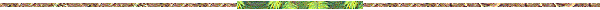 Ainsworth, William					Rutherford, MarkAlcott, Louise May					Shelley, Mary Austen, Jane						Stevenson, Robert LouisBorrow, George					Stoker, BramBronte, Charlotte					Thackeray, WilliamBronte, Emily						Tolstoy, LeoCarroll, Lewis						Trollope, AnthonyChopin, Kate						Turgenev, IvanCollins, Wilkie					Twain, MarkCollins, William					Wells, H. G.Conrad, Joseph					Wilde, OscarCooper, James Fenimore				Zola, EmileCrane, Stephende Balzac, HornoreDickens, CharlesDisraeli, BenjaminDostoevski, Fyodor M.Eliot, GeorgeFielding, Henry (18th C)Flaubert, GustaveGaskell, Gissing, GeorgeGogol, Nikolai V.Grahame, KennethHardy, ThomasHawthorne, NathanielHugo, VictorJames, HenryJefferies, RichardJewett, Sarah OrneKipling, RudyardLytton, EdwardMelville, HermanMeredith, GeorgePoe, Edgar AllanReade, Charles20th Century AuthorsAbe, KoboAlbee, EdwardBaldwin, JamesBellow, SaulBradbury, RayBuchan, JohnCamus, AlbertCather, WillaChesterton, G. K.Delafield, E. M.Doyle, A. Conandu Maurier, DaphneDurrell, LawrenceFaulkner, WilliamFitzgerald, F. ScottForster, E. M.Fowles, JohnFranklin, MilesGalsworthy, JohnGide, AndreGolding, WilliamHemingway, ErnestHerbert, FrankHesse, HermannHuxley, AldousJoyce, JamesKafka, FranzKesey, KenKnowles, JohnLawrence, D. H.Lessing, DorisLewis, SinclairLondon, JackMalamud, BernardMalraux, AndreMann, ThomasMaugham, E. SomersetMiller, HenryMitchell, MargaretNabokov, O’Hara, JohnOrwell, GeorgePasternak, BorisPaton, AlanPlath, SylviaRichardson, Henry HandelSalinger, J. D.Saroyan, WilliamSartre, Jean-PaulSayers, Dorothy L.Sinclair, Sozhenitsyn, Aleksandr Steinbeck, JohnStowe, Harriet BeecherStyron, WilliamTolkien, J. R. R.Updike, JohnWalker, Waugh, EvelynWharton, EdithWhite, T. H.Wolfe, Thomas